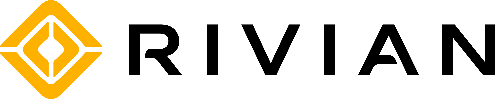 Camera Image Quality InternCamera Image Quality InternCamera Image Quality InternCamera Image Quality InternCamera Image Quality InternCamera Image Quality InternCamera Image Quality InternCamera Image Quality InternJob TitleFall 2021 College InternFall 2021 College InternFall 2021 College InternDivision/DepartmentDivision/DepartmentElectrical HardwareElectrical HardwareReports to:Elaine JinElaine JinElaine Jin# Direct Reports# Direct ReportsJob Code:Job Code:Shift: Shift: Shift: Full Time     □Part Time    □  Full Time     □Part Time    □  Exempt            □Non-Exempt   □About RivianAbout RivianAbout RivianRivian is building a new kind of car company. Our vehicles and technology are designed and engineered to challenge what’s possible and to inspire people to explore the world in new ways.We believe in the power of adventure. While a vehicle can’t make someone adventurous, it can nurture that fundamental desire in each of us to go places we’ve never been and do things we’ve never done – thoughtfully and sustainably.Rivian is building a new kind of car company. Our vehicles and technology are designed and engineered to challenge what’s possible and to inspire people to explore the world in new ways.We believe in the power of adventure. While a vehicle can’t make someone adventurous, it can nurture that fundamental desire in each of us to go places we’ve never been and do things we’ve never done – thoughtfully and sustainably.Rivian is building a new kind of car company. Our vehicles and technology are designed and engineered to challenge what’s possible and to inspire people to explore the world in new ways.We believe in the power of adventure. While a vehicle can’t make someone adventurous, it can nurture that fundamental desire in each of us to go places we’ve never been and do things we’ve never done – thoughtfully and sustainably.Rivian is building a new kind of car company. Our vehicles and technology are designed and engineered to challenge what’s possible and to inspire people to explore the world in new ways.We believe in the power of adventure. While a vehicle can’t make someone adventurous, it can nurture that fundamental desire in each of us to go places we’ve never been and do things we’ve never done – thoughtfully and sustainably.Rivian is building a new kind of car company. Our vehicles and technology are designed and engineered to challenge what’s possible and to inspire people to explore the world in new ways.We believe in the power of adventure. While a vehicle can’t make someone adventurous, it can nurture that fundamental desire in each of us to go places we’ve never been and do things we’ve never done – thoughtfully and sustainably.Job SummaryJob SummaryJob SummarySupport Perception Systems Group in evaluating image sensors, camera lens, and prototype camera modulesSupport Perception Systems Group in evaluating image sensors, camera lens, and prototype camera modulesSupport Perception Systems Group in evaluating image sensors, camera lens, and prototype camera modulesSupport Perception Systems Group in evaluating image sensors, camera lens, and prototype camera modulesSupport Perception Systems Group in evaluating image sensors, camera lens, and prototype camera modulesJob ResponsibilitiesThis job description is not designed to cover or contain a comprehensive listing of activities, duties or responsibilities that are required of the employee.Job ResponsibilitiesThis job description is not designed to cover or contain a comprehensive listing of activities, duties or responsibilities that are required of the employee.Job ResponsibilitiesThis job description is not designed to cover or contain a comprehensive listing of activities, duties or responsibilities that are required of the employee.Develop image quality test metrics/protocols for camera image quality evaluationPerform lab image quality evaluation on camera lenses, sensors, and modulesDevelop test automation using Matlab or Python Develop image quality test plans and complete the test reportsDevelop image quality test metrics/protocols for camera image quality evaluationPerform lab image quality evaluation on camera lenses, sensors, and modulesDevelop test automation using Matlab or Python Develop image quality test plans and complete the test reportsDevelop image quality test metrics/protocols for camera image quality evaluationPerform lab image quality evaluation on camera lenses, sensors, and modulesDevelop test automation using Matlab or Python Develop image quality test plans and complete the test reportsDevelop image quality test metrics/protocols for camera image quality evaluationPerform lab image quality evaluation on camera lenses, sensors, and modulesDevelop test automation using Matlab or Python Develop image quality test plans and complete the test reportsDevelop image quality test metrics/protocols for camera image quality evaluationPerform lab image quality evaluation on camera lenses, sensors, and modulesDevelop test automation using Matlab or Python Develop image quality test plans and complete the test reportsJob Qualifications/SkillsJob Qualifications/SkillsJob Qualifications/SkillsFamiliar with fundamentals of color sciences, image sciences, and opticsGood programming skills in Matlab or PythonExcellent communication skills in oral and written EnglishSelf-driven, displaying initiative with minimal supervisionPatience, kindness, self-control, confidently centered around a positive mental attitudeFamiliar with fundamentals of color sciences, image sciences, and opticsGood programming skills in Matlab or PythonExcellent communication skills in oral and written EnglishSelf-driven, displaying initiative with minimal supervisionPatience, kindness, self-control, confidently centered around a positive mental attitudeFamiliar with fundamentals of color sciences, image sciences, and opticsGood programming skills in Matlab or PythonExcellent communication skills in oral and written EnglishSelf-driven, displaying initiative with minimal supervisionPatience, kindness, self-control, confidently centered around a positive mental attitudeFamiliar with fundamentals of color sciences, image sciences, and opticsGood programming skills in Matlab or PythonExcellent communication skills in oral and written EnglishSelf-driven, displaying initiative with minimal supervisionPatience, kindness, self-control, confidently centered around a positive mental attitudeFamiliar with fundamentals of color sciences, image sciences, and opticsGood programming skills in Matlab or PythonExcellent communication skills in oral and written EnglishSelf-driven, displaying initiative with minimal supervisionPatience, kindness, self-control, confidently centered around a positive mental attitudeEducational RequirementsEducational RequirementsEducational RequirementsBachelor or Master students working towards an engineering degreeBachelor or Master students working towards an engineering degreeBachelor or Master students working towards an engineering degreeBachelor or Master students working towards an engineering degreeBachelor or Master students working towards an engineering degreePhysical RequirementsPhysical RequirementsPhysical RequirementsNoneNoneNoneNoneNoneRivian is committed to an inclusive and diverse workplace. Rivian is an equal opportunity employer and does not discriminate on the basis of race, national origin, gender, gender identity, sexual orientation, protected veteran status, disability, age, or other legally protected status. For individuals with disabilities who would like to request an accommodation, please visit: Include Rivian’s link.Candidates for positions with Rivian Automotive must be legally authorized to work in the United States on a permanent basis. Verification of employment eligibility will be required at the time of hire.Rivian is committed to an inclusive and diverse workplace. Rivian is an equal opportunity employer and does not discriminate on the basis of race, national origin, gender, gender identity, sexual orientation, protected veteran status, disability, age, or other legally protected status. For individuals with disabilities who would like to request an accommodation, please visit: Include Rivian’s link.Candidates for positions with Rivian Automotive must be legally authorized to work in the United States on a permanent basis. Verification of employment eligibility will be required at the time of hire.Rivian is committed to an inclusive and diverse workplace. Rivian is an equal opportunity employer and does not discriminate on the basis of race, national origin, gender, gender identity, sexual orientation, protected veteran status, disability, age, or other legally protected status. For individuals with disabilities who would like to request an accommodation, please visit: Include Rivian’s link.Candidates for positions with Rivian Automotive must be legally authorized to work in the United States on a permanent basis. Verification of employment eligibility will be required at the time of hire.Rivian is committed to an inclusive and diverse workplace. Rivian is an equal opportunity employer and does not discriminate on the basis of race, national origin, gender, gender identity, sexual orientation, protected veteran status, disability, age, or other legally protected status. For individuals with disabilities who would like to request an accommodation, please visit: Include Rivian’s link.Candidates for positions with Rivian Automotive must be legally authorized to work in the United States on a permanent basis. Verification of employment eligibility will be required at the time of hire.Rivian is committed to an inclusive and diverse workplace. Rivian is an equal opportunity employer and does not discriminate on the basis of race, national origin, gender, gender identity, sexual orientation, protected veteran status, disability, age, or other legally protected status. For individuals with disabilities who would like to request an accommodation, please visit: Include Rivian’s link.Candidates for positions with Rivian Automotive must be legally authorized to work in the United States on a permanent basis. Verification of employment eligibility will be required at the time of hire.Rivian is committed to an inclusive and diverse workplace. Rivian is an equal opportunity employer and does not discriminate on the basis of race, national origin, gender, gender identity, sexual orientation, protected veteran status, disability, age, or other legally protected status. For individuals with disabilities who would like to request an accommodation, please visit: Include Rivian’s link.Candidates for positions with Rivian Automotive must be legally authorized to work in the United States on a permanent basis. Verification of employment eligibility will be required at the time of hire.Rivian is committed to an inclusive and diverse workplace. Rivian is an equal opportunity employer and does not discriminate on the basis of race, national origin, gender, gender identity, sexual orientation, protected veteran status, disability, age, or other legally protected status. For individuals with disabilities who would like to request an accommodation, please visit: Include Rivian’s link.Candidates for positions with Rivian Automotive must be legally authorized to work in the United States on a permanent basis. Verification of employment eligibility will be required at the time of hire.Rivian is committed to an inclusive and diverse workplace. Rivian is an equal opportunity employer and does not discriminate on the basis of race, national origin, gender, gender identity, sexual orientation, protected veteran status, disability, age, or other legally protected status. For individuals with disabilities who would like to request an accommodation, please visit: Include Rivian’s link.Candidates for positions with Rivian Automotive must be legally authorized to work in the United States on a permanent basis. Verification of employment eligibility will be required at the time of hire.Date Created: Date Reviewed:Date Approved:Approved by: